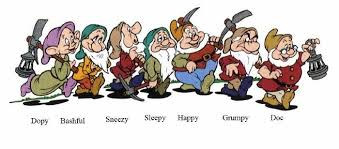 Please help Snow WhiteFind The seven DwarfsAll seven dwarfs are hiding somewhere in Craigtoun Park, can you find them?Please write the correct letter from the map where they are!Bashful ……………………………………………..Doc…………………………………………………….Dopey…………………………………………………Grumpy……………………………………………..Happy………………………………………………..Sleepy………………………………………………..Sneezy……………………………………………….Please return your completed form to the Ticket Office for a small treat.Friends of Craigtoun, Craigtoun Country Park,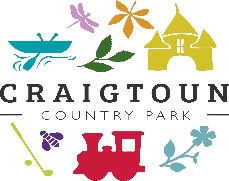 St Andrews, FifeKY16 8NXCharity Number: SCO44249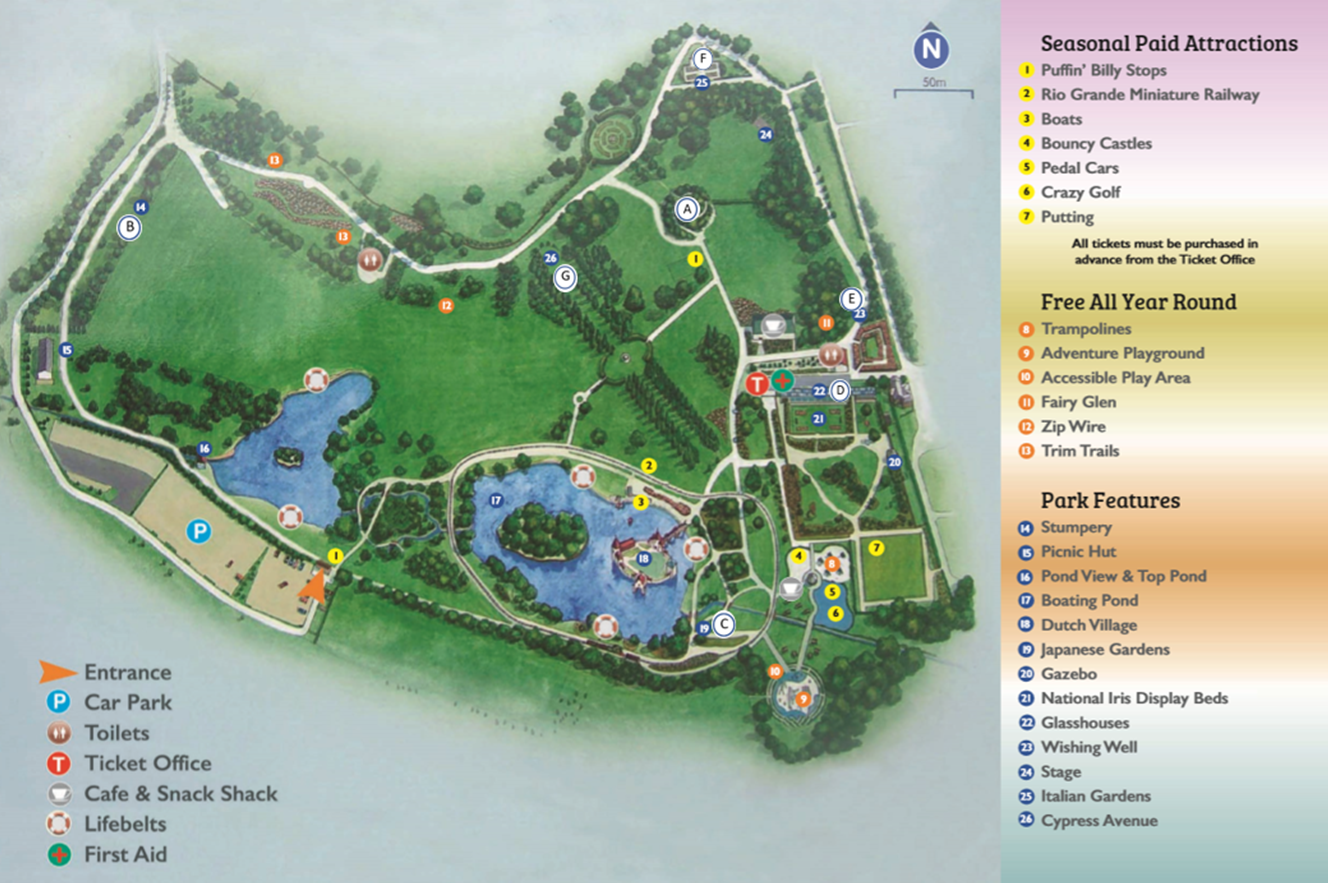 